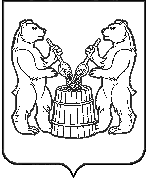 АДМИНИСТРАЦИЯ УСТЬЯНСКОГО МУНИЦИПАЛЬНОГО ОКРУГААРХАНГЕЛЬСКОЙ  ОБЛАСТИПОСТАНОВЛЕНИЕот 11 апреля 2024 года № 724р.п. ОктябрьскийО внесении изменений в краткосрочный (до трех лет) план реализации программы капитального ремонта общего имущества в многоквартирных домах, расположенных на территории Устьянского муниципального округа 2023 – 2025 годы   В соответствии с частью 7 статьи 168 Жилищного кодекса РФ, статьей 10 Областного закона от 2 июля 2013 года №701-41-ОЗ «Об организации проведения капитального ремонта общего имущества в многоквартирных домах, расположенных на территории Архангельской области» администрация Устьянского муниципального округа Архангельской областиПОСТАНОВЛЯЕТ:1. Внести изменения в краткосрочный (до трех лет) план реализации программы капитального ремонта общего имущества многоквартирных домов, расположенных на территории Устьянского муниципального округа на 2023 – 2025 годы, утвержденный постановлением администрации Устьянского муниципального округа № 1597 от 21 июля 2023 года об утверждении краткосрочного (до трех лет) плана реализации программы капитального ремонта общего имущества многоквартирных домов, расположенных на территории Устьянского муниципального округа на 2023 – 2025 годы, изложив его согласно приложению к настоящему постановлению.2. Настоящее постановление вступает в силу после опубликования и подлежит размещению на официальном сайте администрации Устьянского муниципального округа в сети «Интернет».3. Контроль за выполнением настоящего постановления возложить на заместителя главы по имуществу и инфраструктуре.Глава Устьянского муниципального округа                                    С.А. Котлов 